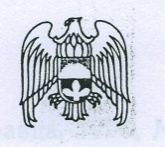 КАБАРДИНО-БАЛКАРСКАЯ РЕСПУБЛИКАСОВЕТ МЕСТНОГО САМОУПРАВЛЕНИЯ СЕЛЬСКОГО ПОСЕЛЕНИЯ КИЧМАЛКАЗОЛЬСКОГО МУНИЦИПАЛЬНОГО РАЙОНА361714  Зольский район, с.Кичмалка, ул. Чкалова, 69,  тел. 76-3-40Р Е Ш Е Н И Е №1  27 внеочередной сессии Совета местного самоуправления сельского поселения 26 ноября  2015                                                                                              с. Кичмалка О внесении  изменений в решение  Совета местного самоуправления с.п.Кичмалка от 20.11.2015 №26/1 « О налоге  на имущество физических лиц на территории сельского поселения  Кичмалка»Внести в Решение Совета местного самоуправления с.п.Кичмалка Зольского муниципального района от 20.11.2015 №26/1 « О налоге  на имущество физических лиц на территории сельского поселения  Кичмалка» следующие изменения:Приложение ,утвержденное пунктом 4 изложить  в следующей редакции:«Приложениек Решению Совета местного самоуправлениясельского поселения Кичмалка от 20.11.2015г №1Ставки налога на имущество физических лиц  Опубликовать    настоящее Решение в газете «Зольские вести»Настоящее Решение вступает в силу с 01.01.2016, но не ранее чем по истечении  одного месяца со дня  его официального опубликования.Председатель Совета местного самоуправления            с.п.  Кичмалка                                                                             М.Х.Гуртуев№ п/пНаименование объекта налогообложенияСтавка налога1.Жилой  дом, жилое помещение0,32.Объекты  незавершенного строительства в случае, если проектируемым назначением таких объектов является жилой дом0,33.Единые недвижимые комплексы, в состав которых  входит хотя бы одно жилое помещение(жилой дом)0,34.Гараж, машино - место0,35.Хозяйственные строения или сооружения, площадь каждого из которых не превышает 50кв. м. и которые расположены на земельных участках, предоставленных для ведения личного подсобного, дачного хозяйства, огородничества, садоводства или индивидуального жилищного строительства6.Объекты налогообложения, включенные в перечень, определяемый в соответствии с пунктом 7 статьи 378.2 Налогового кодекса, объекты налогообложения, предусмотренные абзацем вторым пункта 10 статьи 378.2 Налогового кодекса, объекты налогообложения, кадастровая стоимость каждого из которых превышает 300 миллионов рублей0,5»